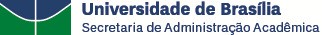 EXPOSIÇÃO DE MOTIVOS(texto...)Local e data___________________________________________Assinatura eletrônica ou digitalizada Nome completo:Matrícula/CPF: Referência: